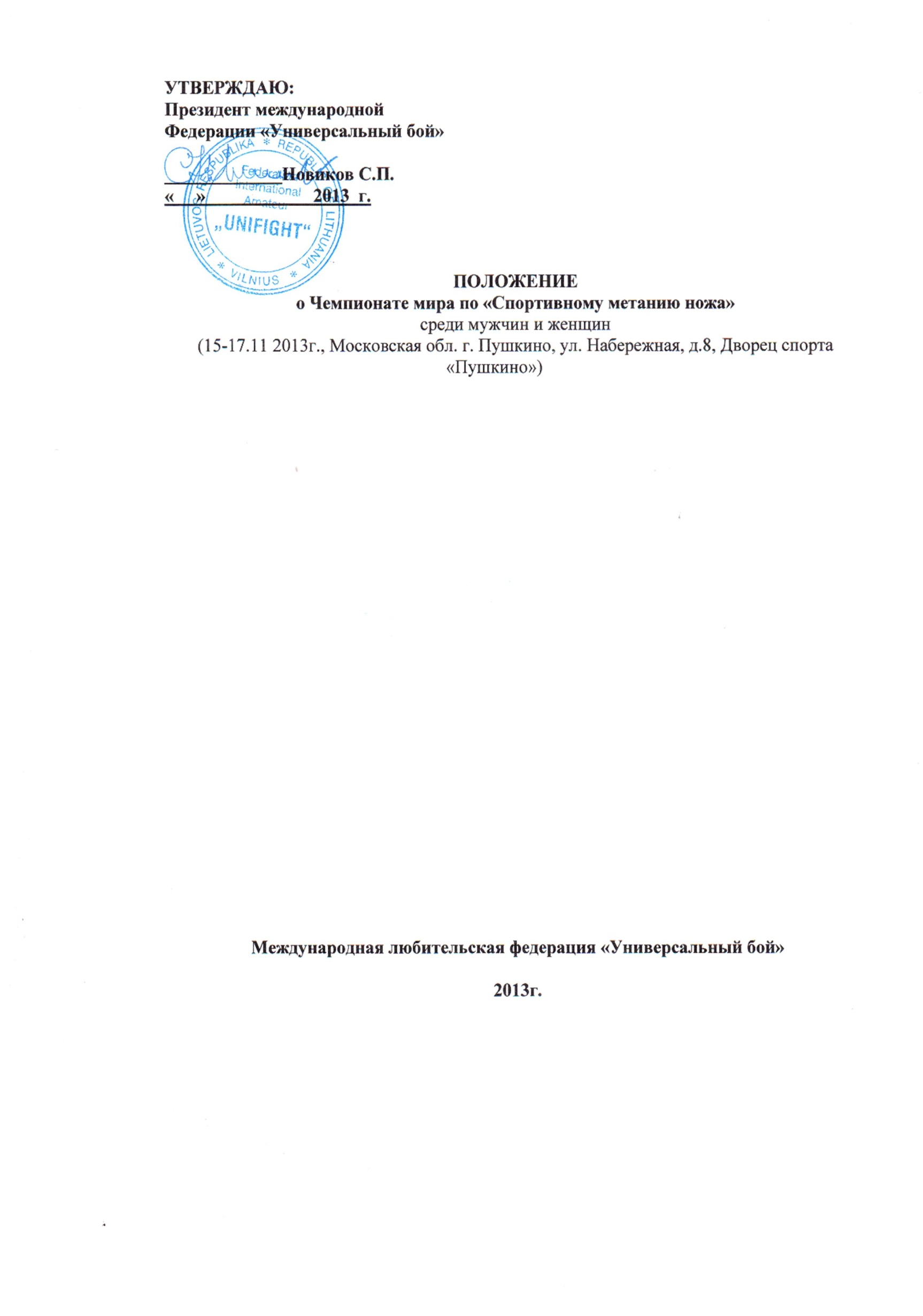 Определить победителей и призеров в личном и абсолютном первенстве. Популяризация прикладного упражнения «Спортивное метание ножа»; Соревнования проводятся с целью дальнейшего развития «Универсального Боя» в  странах Мира.Активизировать работу Национальных федераций «Универсальный Бой» с молодежью.Обменяться опытом работы, опытом организации и проведения соревнований по «Спортивному метанию ножа»Сроки и место проведения соревнований.Соревнования проводятся с 15 по 17  ноября 2013 года в г. Пушкино, Россия.3. Руководство подготовкой и проведением соревнований.1.	Общие вопросы подготовки и организации мероприятий, связанных с проведением соревнований: прием и размещение команд, организация питания,  транспортное обеспечение, а также подготовка и установка стендов для метания ножа,  обеспечение оргтехникой секретариата, привлечение для освещения соревнований СМИ и другие организационные вопросы   возлагаются на Оргкомитет Чемпионата.2.	Непосредственное проведение соревнований Чемпионата Мира возлагается  на главную судейскую коллегию, утверждаемую президентом ФИАУ.3.	Главный судья соревнований – судья международной категории класса «В» И.И. Лукаш (Россия).Главный секретарь – судья международной категории класса «С» - Колосов А.В.  4.Требования к составу  команд, участникам  и условия проведения соревнований.Участники соревнований1.	Национальные федерации комплектуют команды мужчин и женщин5.Программа соревнований: – женщины – дистанции 3 и 5м., абсолютное первенство;– мужчины – дистанции 5,7 и 9м., абсолютное первенство;15 ноября, пятница:До 17.00 – прибытие участников Чемпионата мира, регистрация.17.00 – 19.00 – работа мандатной комиссии, жеребьевка участников;19.00 – 20.00 – судейский семинар, совещание представителей команд, в последующие дни – по окончании дня соревнований;16 ноября, суббота:10.00 – 18.00 – предварительные соревнования (5 серий по 3 броска):– на дистанции  среди женщин;– на дистанции 5м среди женщин;- на дистанции 5м среди мужчин;– на дистанции 7 м среди мужчин;- на дистанции 9 м среди мужчин;18.00 - торжественное открытие соревнований;17 ноября, воскресенье:10.00 – 14.00 – финальные соревнования (10 серий по 3 броска):- на дистанции 3м среди женщин;- на дистанции 5м среди женщин;- на дистанции 5м среди мужчин;- на дистанции 7м среди мужчин;- на дистанции 9м среди мужчин;15.00 – 17.00 – абсолютное первенство:- среди женщин; среди мужчин;По завершении соревнований - подведение итогов, награждение победителей, торжественное закрытие  Чемпионата Мира. Отъезд команд.Порядок жеребьевкиЖеребьевка участников в каждой категории общая, проводится в день приезда.  Во 2-м и 3-м кругах соревнований, участники выполняют упражнения, с учетом их результатов в предыдущем круге -  начиная с худших к лучшим результатам.2.	Именная заявка предоставляется в мандатную комиссию в день приезда. Предварительная заявка – численный  состав спортивной делегации высылается за 20 дней до начала Чемпионата в Оргкомитет.Представление участников командРуководитель команды представляет в мандатную комиссию заявку установленного образца,  документы,  удостоверяющие личность,  страховой полис на каждого участника от несчастного случая на момент проведения соревнований6.Участники Чемпионата.К соревнованиям допускаются спортсмены – мужчины и женщины, умеющие обращаться с ножом Unifight-pro, Unifight-pro-L  утвержденного ФИАУ образца, знающие Правила по спортивному метанию ножа и получившие разрешение врача на участие в данных соревнованиях. Форма одежды участников: черные брюки, белая рубашка с коротким рукавом – тенниска, спортивная обувь (кроссовки).Форма одежды судей: белая рубашка с коротким рукавом, черный галстук – бабочка, черные брюки, черные носки, спортивная обувь черного цвета.7.Условия проведения соревнований.Соревнования проводятся в 3 круга:- В первом круге (предварительные соревнования) участвуют все спортсмены, допущенные к соревнованиям, которые выполняют упражнения на дистанциях 3,5,7 метров по формуле: 5 серий по 3 броска в соответствующих возрастных категориях.- Если после трех серий по три броска у спортсмена нет ни одного результативного попадания, то он дисквалифицируется;- Ко второму кругу – финалам на дистанциях, допускаются по 8 лучших участников в каждом из упражнений первого круга, которые оспаривают призовые места в отдельных упражнениях, одновременно определяются 4 финалиста для участия в абсолютном первенстве по каждой возрастной категории.- В третьем круге (абсолютное первенство) соревнований по 4 лучших участника (по сумме упражнений на дистанциях, соответствующих каждой группе) оспаривают звание абсолютного чемпиона, выполняя все упражнения одно за другим по формуле: 10 серий по 3 броска.8.Определение победителей.Победители и призеры в каждом из видов программы соревнований определяются по наибольшему количеству набранных очков.В случае равенства очков в двоеборье и троеборье у двух и более участников, выше место занимают участники, имеющие лучший результат в 3 (2)-м упражнении в финале.9.Условия финансирования.Транспортные расходы, а также расходы по проживанию и питанию  в гостинице, оформление въездной визы участников соревнований несут командирующие организации и национальные федерации. Для участников:Проживание в гостинице ВДО «Космодром» –от 750 рублей в сутки;Для болельщиков:Проживание в гостинице ВДО «Космодром» –от 750 рублей в сутки;Доставка спортсменов к месту проведения соревнований и обратно проводится централизованно.Аккредитация спортсменов на Чемпионате –  100 USD10.Организационные вопросы.1. Настоящее Положение является официальным приглашением на Чемпионат Мира. 2.Всем командам странам участниц необходимо иметь  2 национальных флага и гимн страны на аудиокассете или CD –диске  для церемоний, открытия, закрытие соревнований, награждения победителей.3.Решение о своем участии (или отказе) необходимо сообщить  до 1 ноября 2013г.4. Для своевременного оформления въездной визы в Россию иностранным участникам Первенства необходимо подтвердить свое участие не позднее 1 октября 2013г. с указанием паспортных данных (ксерокопии паспортов) всех членов делегации, места работы (учебы), должности, адреса, служебного и домашнего телефона.5.Спортивные делегации, прибывающие на Чемпионат Мира должны заранее сообщить дату, время и рейс самолета или поезда.6.Провоз ножей до места проведения соревнований не должен противоречит действующему Российскому законодательству. Копию сертификата соответствия можно получить в общероссийской Федерации «Универсальный бой» и иметь его при перевозке ножей.7.Проезд к месту соревнований: Адрес проведения первенства: Московская обл., город Пушкино, Дворец спорта «Пушкино»Адрес проживания команд: Московская обл., Пушкинский р-н, ВДО «Космодром»Контактные телефоны в ВДО «Космодром: 8 (800) 200-96-80 Контактные телефоны для справок в г.Москве:  +7  (495) 912 27 31 (факс), 912 90 57 , www.unifight.ru  www.unifight.com  E-mail: unifight1@mail.ru, почтовый адрес: 109044 г.Москва ул.Воронцовская, д.6 стр.2 .